Henvisning til Ergoterapi- og fysioterapitjenesten til barn og unge *Fødselsnummer på foresatte er nødvendig for å kunne sende digitale brev.Navn:Fødselsnummer (11 siffer):Adresse:Telefon:Foresatt:Foresatt:*Fødselsnummer (11 siffer):*Fødselsnummer (11 siffer):Adresse:Adresse:Telefon:Telefon:Barnehage/skole - kontaktperson:Telefon:Fastlege:Telefon:Behov for tolk/språk:Mindreårige søsken Til hvilken tjeneste gjelder henvisningen:Til hvilken tjeneste gjelder henvisningen:Til hvilken tjeneste gjelder henvisningen: Fysioterapi Ergoterapi Syn/hørselAktuell problemstilling gjelder:Aktuell problemstilling gjelder:Aktuell problemstilling gjelder: Aktivitetsproblem Trening/behandling Annet_____________ Hjelpemidler Boligtilrettelegging VelferdsteknologiBeskrivelse av aktuelle problemstillinger og utfordringer i hverdagen. Bruk vedlegg om nødvendig.Diagnose:Diagnose:Henvendelse fra:Henvendelse fra: Epikrise/rapport følger vedlagt Epikrise/rapport følger vedlagt Epikrise/rapport følger vedlagt Epikrise/rapport følger vedlagtStilling:Arbeidssted:Arbeidssted:Telefonnummer:Telefonnummer:Telefonnummer:Foresatt/verge har gitt samtykke til henvisningen, og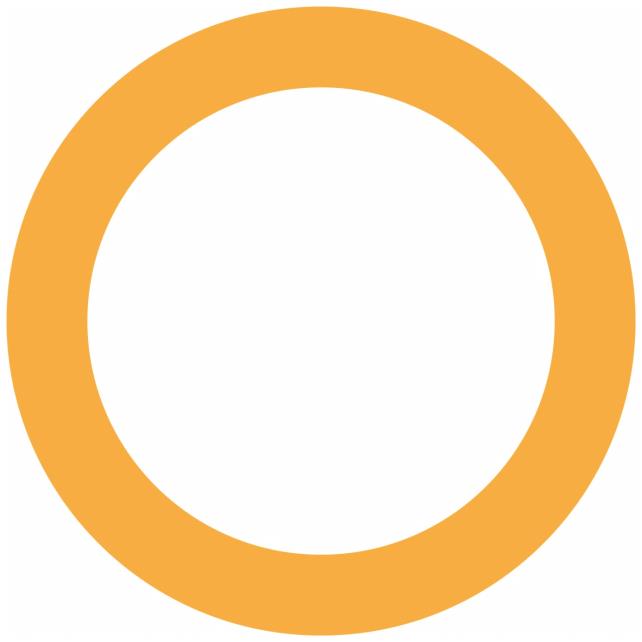 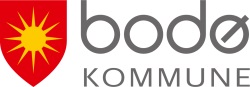 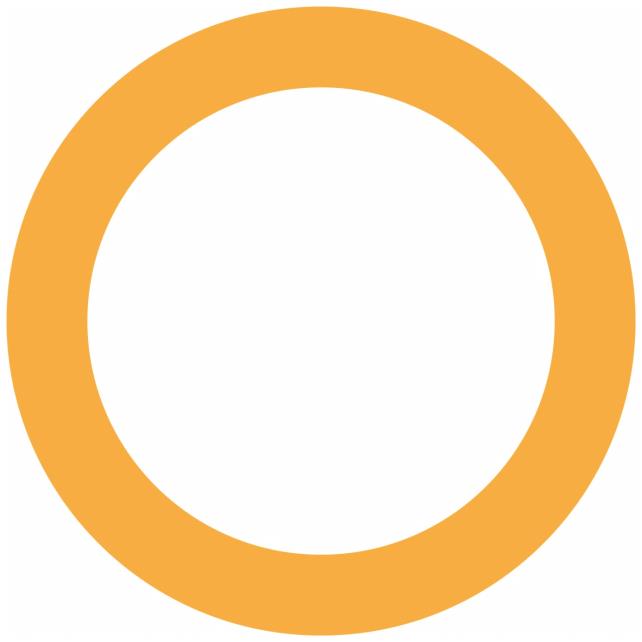 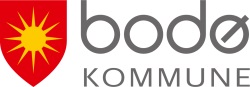 barnet/ungdommen er informert om henvisningenForesatt/verge har gitt samtykke til henvisningen, ogbarnet/ungdommen er informert om henvisningenForesatt/verge har gitt samtykke til henvisningen, ogbarnet/ungdommen er informert om henvisningenForesatt/verge har gitt samtykke til henvisningen, ogbarnet/ungdommen er informert om henvisningen Ja NeiSted:Dato:Foresattes underskrift: